Deskripsi SingkatMata kuliah ini membahas latar belakang, teori-teori, prinsip-prinsip, dan kajian studi kasus untuk pengujian dan penjaminan mutu perangkat lunak. Termasuk pokok bahasan di dalamnya adalah kehandalan dan mutu perangkat lunak, model kematangan proses, dan berbagai tipe pengujian, seperti: unit, aliran kendali, aliran data, domain, sistem, fungsional, dan penerimaan. Mata kuliah ini merupakan lanjutan dari mata kuliah rekayasa perangkat lunak. Unsur Capaian Pembelajaranmemahami keunikan jaminan kualitas perangkat lunakmemahami keandalan serta mutu perangkat lunakmemahami model kematangan prosesmemahami model-model pengujian perangkat lunakKomponen PenilaianProses penilaian pada mata kuliah ini dibedakan dalam 4 komponen, diantaranya adalah sebagai berikut :KehadiranKomponen ini memiliki poin sebesar 10% dari total pertemuan tatap muka di kelas (14). Kehadiran merupakan salah satu komponen penunjang dalam melakukan proses penilaian karena setiap pertemuan akan membahas berbagai macam model persoalan yang akan didiskusikan bersama. Setiap persoalan yang dilontarkan menuntut adanya peran aktif mahasiswa untuk dapat mengemukakan pendapat mereka dengan baik. Keaktifan mahasiswa akan dijadikan nilai tambah secara objektif untuk penilaian akhir.TugasKomponen keseluruhan tugas memiliki poin sebesar 20%. Tugas dirancang dan diberikan pada setiap pertemuan dengan besarnya bobot masing-masing tugas adalah 1.4.UTS (Ujian Tengah Semester)UTS dilakukan pada pertemuan ke 8 melalui mini project yang akan dipresentasikan oleh setiap kelompok dengan bobot yang diberikan sebesar 30%.UAS (Ujian Akhir Semester)UAS dilakukan pada pertemuan ke 16 dari keseluruhan total pertemuan melalui mini project yang akan dipresentasikan oleh setiap kelompok dengan bobot yang diberikan sebesar 40%.Catatan :Aturan mengikuti ujian susulan disesuaikan dengan ketentuan ujian yang diselenggarakan oleh Biro Pendidikan (BP) Universitas Pembangunan JayaTidak berlaku perbaikan nilai Tugas, UTS maupun UAS kecuali diikuti oleh seluruh peserta mata kuliahKriteria PenilaianPenilaian dilakukan berdasarkan semua komponen nilai yang ada. Nilai akhir yang diperoleh mahasiswa merupakan rata-rata dari perolehan tiap komponen dengan melibatkan bobot masing-masing. Nilai akhir merupakan gambaran kemampuan dan kualitas mahasiswa terhadap ilmu yang sudah diperoleh selama 1 semester. Nilai akhir akan dikonversi ke dalam bentuk angka dan huruf dengan rincian sebagai berikut :Daftar ReferensiSoftware Quality Assurance, From theory to implementation, Daniel Galin, 2004Rencana Pembelajaran Semester (RPS)Deskripsi TugasTugas diberikan dalam dua kategori yaitu :Tugas mingguan yaitu tugas yang diberikan setiap minggu yang dikerjakan oleh setiap mahasiswa pada log book. Bobot yang diberikan untuk seluruh tugas adalah sebesar 20%. Tugas yang diberikan akan disesuaikan dengan materi pertemuan setiap minggunya.Tugas semester yaitu tugas yang diberikan diawal semester yang dikerjakan secara individu. Tugas yang diberikan dalam bentuk penelitian yang akan dipresentasikan pada saat UTS dengan luaran rancangan proposal serta bobot 30% dan pada saat UAS dengan luaran berupa hasil penelitian serta bobot 40%.Rubrik PenilaianPENUTUPRencana Pembelajaran Semester (RPS) ini berlaku mulai tanggal 01 Aug 2016 , untuk mahasiswa UPJ Tahun Akademik 2016 / 2017  dan seterusnya. RPS ini dievaluasi secara berkala setiap semester dan akan dilakukan perbaikan jika dalam penerapannya masih diperlukan penyempurnaan.STATUS DOKUMEN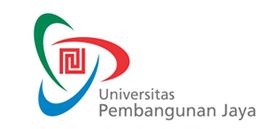 RENCANA PEMBELAJARAN SEMESTERF-0653F-0653RENCANA PEMBELAJARAN SEMESTERIssue/Revisi: A0RENCANA PEMBELAJARAN SEMESTERTanggal Berlaku: 1 Aug 2016RENCANA PEMBELAJARAN SEMESTERUntuk Tahun Akademik: 2016/2017RENCANA PEMBELAJARAN SEMESTERMasa Berlaku: 4 (empat) tahunRENCANA PEMBELAJARAN SEMESTERJml Halaman: 10 halamanMata Kuliah: Penjaminan Mutu Perangkat LunakKode MK: TIF407Program Studi: Teknik InformatikaPenyusun: Safitri Jaya, S.Kom, M.TiSks: 3Kelompok Mata Kuliah: MKMIEMerupakan perolehan mahasiswa yang tidak mengikuti tugas, UTS, UAS dan kehadiran < 50DMerupakan perolehan mahasiswa yang mengikuti perkuliahan dan mengerjakan tugas seadanya, tidak memiliki kemauan dan tanggung jawab untuk memahami materi.C-Merupakan perolehan mahasiswa yang mengikuti perkuliahan dengan seadanya, tidak fokus dalam memahami materi  sehingga hanya mampu menyeleseaikan sebagian dari masalah / tugas itupun dengan akurasi yang buruk.CMerupakan perolehan mahasiswa yang mengikuti perkuliahan dengan cukup baik, berusaha memahami materi namun kurang persisten sehingga baru mampu menyeleseaikan sebagian dari masalah / tugas  dengan akurasi yang kurang.C+Merupakan perolehan mahasiswa yang mengikuti perkuliahan dengan baik, berusaha memahami materi namun baru mampu menyelesaikan sebagian masalah / tugas dengan akurasi cukup.B-Merupakan perolehan mahasiswa yang mengikuti perkuliahan dengan baik, mampu memahami materi dan mampu menyelesaikan masalah / tugas dengan akurasi cukup.BMerupakan perolehan mahasiswa yang mengikuti perkuliahan dengan baik, mampu memahami materi dan mampu menyelesaikan masalah / tugas dengan akurasi bagus.B+Merupakan perolehan mahasiswa yang mengikuti perkuliahan dengan baik, mampu memahami materi dan mampu menyelesaikan masalah / tugas dengan akurasi bagus.A-Merupakan perolehan mahasiswa yang mengikuti perkuliahan dengan sangat baik, memahami materi dengan sangat baik, memiliki tingkat proaktif dan kreatifitas tinggi dalam mencari informasi terkait materi, mampu menyelesaikan masalah / tugas dengan akurasi sangat baik.AMerupakan perolehan mahasiswa superior, yaitu mereka yang mengikuti perkuliahan dengan sangat baik, memahami materi dengan sangat baik bahkan tertantang untuk memahami lebih jauh, memiliki tingkat proaktif dan kreatifitas tinggi dalam mencari informasi terkait materi, mampu menyelesaikan masalah dengan akurasi sempurna bahkan mampu mengenali masalah nyata pada masyarakat / industri dan mampu mengusulkan konsep solusinya.MingguKemampuan Akhir yang DiharapkanBahan Kajian(Materi Ajar)Bentuk PembelajaranKriteria/Indikator PenilaianBobot NilaiStandar Kompetensi Profesi1memahami sistem perkuliahan, sistem penilaian, dan tata tertib kuliah mengetahui maksud dan tujuan penjaminan mutu perangkat lunakRPSKontrak kuliahPendahuluanCeramah dan Tanya jawabmahasiswa mencatat semua informasi secara ringkas pada log book 2.1Kompetensi umum2memahami maksud dari kontrakmampu mengembangkan kualitas rencana perangkat lunakmempersiapkan rencana proyek perangkat lunakPra-proyek komponen kualitas perangkat lunakulasan kontrakpengembangan dan kualitas rencanaCeramah, Tanya jawab dan penyelesaian soalMahasiswa merespon aktif materi yang diberikan dengan cara bertanya dan berdiskusi. 2.1Kompetensi umum3memahami komponen SQA dalam siklus proyekKomponen SQA dalam siklus proyekmengintegrasikan kegiatan kualitas dalam siklus proyekulasanCeramah, Tanya jawab dan penyelesaian soalMahasiswa merespon aktif materi yang diberikan dengan cara bertanya  2.1Kompetensi umum4memahami strategi dalam pengujian perangkat lunakmemahami implementasi pengujian perangkat lunakPengujian perangkat lunakstrategi pengujianimplementasi pengujianCeramah, Tanya jawab dan penyelesaian soalMahasiswa merespon aktif materi yang diberikan dengan cara bertanya dan berdiskusi.2.1Kompetensi umum5memahami jaminan kualitas perangkat lunakmemahami penggunaan CASE toolsJaminan kualitasjaminan kualitas komponen perawatan perangkat lunakjaminan kualitas peserta kontribusi eksternalCASE tools dan efeknya pada perangkat lunakCeramah, Tanya jawab dan penyelesaian soalMahasiswa merespon aktif materi yang diberikan dengan cara bertanya dan berdiskusi. 2.1Kompetensi khusus6 dan 7memahami komponen infrastruktur kualitas perangkat lunakmemahami prosedur dan instruksi kerjamemahami cacat pada perangkat lunak dan cara mencegahnyaKomponen infrastruktur kualitas perangkat lunakprosedur dan instruksi kerjadukungan perangkat lunakpelatihan staf dan sertifikasitindakan korektif dan pencegahanmanajemen konfigurasi4.28Mampu memahami dg lebih baik materi-materi dari minggu ke-1 s.d. ke-7. UTSUjian tertulis untuk materi pertemuan 1 s/d 7Mahasiswa mampu menyelesaikan soal dengan baik309memahami proses control dokumenmemahami kriteria persetujuan dokumenDocumentation controlCeramah, Tanya jawab dan penyelesaian soalMahasiswa merespon aktif materi yang diberikan dengan cara bertanya dan berdiskusi.2.1Kompetensi umum10mengetahui komponen manajemen kualitas perangkat lunakKomponen manajemen kualitas perangkat lunakkontrol kemajuan proyekmetric kualitas perangkat lunakbiaya kualitas perangkat lunakCeramah, Tanya jawab dan penyelesaian soalMahasiswa merespon aktif materi yang diberikan dengan cara bertanya dan berdiskusi. 2.1Kompetensi khusus11memahami standar manajemen kualitas, sertifikasi serta penilaianmemahami standar manajemen kualitas sesuai dengan standar IEEEStandar, sertifikasi dan penilaianstandar manajemen kualitasstandar proses proyek SQA yang mengacu pada standar rekayasa perangkat lunak IEEECeramah, Tanya jawab dan penyelesaian soalMahasiswa merespon aktif materi yang diberikan dengan cara bertanya dan berdiskusi. 2.1Kompetensi khusus12memahami bentuk organisasi penjamin mutumengetahui peran manajemen dalam jaminan kualitas perangkat lunakOrganisasi penjaminan mutuperan manajemen dalam jaminan kualitas perangkat lunakunit SQA dan peran lain dalam sistem SQACeramah, Tanya jawab dan penyelesaian soalMahasiswa merespon aktif materi yang diberikan dengan cara bertanya dan berdiskusi. 2.1Kompetensi khusus13 - 15dapat menyelesaikan permasalahan mengenai penjaminan mutu Studi kasus dan perencanaan proposal penjaminan mutuTanya jawab dan penyelesaian soalMahasiswa merespon aktif dengan cara berdiskusi.6.316Mampu mempresentasikan rancangan proposal UASMini projectMahasiswa mampu melaporkan hasil penelitian statistika dan probabilitas40Jenjang/GradeAngka/SkorDeskripsi/Indikator KerjaE<40Merupakan perolehan mahasiswa yang tidak melaksanakan tugas dan sama sekali tidak memahami materi.D40-49,99Merupakan perolehan mahasiswa yang mengikuti perkuliahan dan mengerjakan tugas seadanya, tidak memiliki kemauan dan tanggung jawab untuk memahami materi.C-50-54,99Merupakan perolehan mahasiswa yang mengikuti perkuliahan dengan seadanya, tidak fokus dalam memahami materi sehingga hanya mampu menyeleseaikan sebagian dari masalah / tugas itupun dengan akurasi yang buruk.C55-59,99Merupakan perolehan mahasiswa yang mengikuti perkuliahan dengan cukup baik, berusaha memahami materi namun kurang persisten sehingga baru mampu menyeleseaikan sebagian dari masalah / tugas  dengan akurasi yang kurang.C+60-64,99Merupakan perolehan mahasiswa yang mengikuti perkuliahan dengan baik, berusaha memahami materi namun baru mampu menyeleseaikan sebagian masalah / tugas dengan akurasi cukup.B-65-69,99Merupakan perolehan mahasiswa yang mengikuti perkuliahan dengan baik, mampu memahami materi dan mampu menyelesaikan masalah / tugas dengan akurasi cukup.B70-74,99Merupakan perolehan mahasiswa yang mengikuti perkuliahan dengan baik, mampu memahami materi dan mampu menyelesaikan masalah / tugas dengan akurasi bagus.B+75-79,99Merupakan perolehan mahasiswa yang mengikuti perkuliahan dengan baik, mampu memahami materi dan mampu menyelesaikan masalah / tugas dengan akurasi bagus.A-80-89,99Merupakan perolehan mahasiswa yang mengikuti perkuliahan dengan sangat baik, memahami materi dengan sangat baik, memiliki tingkat proaktif dan kreatifitas tinggi dalam mencari informasi terkait materi, mampu menyelesaikan masalah / tugas dengan akurasi sangat baik.A90-100Merupakan perolehan mahasiswa superior, yaitu mereka yang mengikuti perkuliahan dengan sangat baik, memahami materi dengan sangat baik bahkan tertantang untuk memahami lebih jauh, memiliki tingkat proaktif dan kreatifitas tinggi dalam mencari informasi terkait materi, mampu menyelesaikan masalah dengan akurasi sempurna bahkan mampu mengenali masalah nyata pada masyarakat / industri dan mampu mengusulkan konsep solusinya.ProsesPenanggung JawabPenanggung JawabTanggalProsesNamaTandatanganTanggalPerumusanSafitri Jaya, S.Kom, M.TiDosen Penyusun/PengampuPemeriksaan & PersetujuanHendi Hermawan, ST, M.TiKetua ProdiPenetapanProf. Dr. Ir Emirhadi Suganda, M.ScWakil Rektor